Naam	:  ……………………………………………………………. ⃝M ⃝V   	Geb.datum:  Huisarts	:   ⃝dr Eijsvogel   ⃝ dr Kamp   ⃝ dr Houtenbos ⃝ dr Schoen   ⃝ dr Verkijk Aankruisen hetgeen voor u van toepassing is :Opmerkingen : 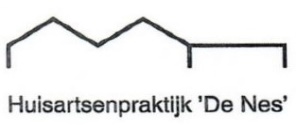 Huisartsenpraktijk de NesDocument eigenaar: JB/IEVragenformulier UrineonderzoekVersiedatum16-09-2020Blad: 1 van 1Reden urine onderzoek? ⃝  Controle urine na Antibiotica kuur⃝  klachten die mogelijk wijzen op blaasontsteking⃝  via spreekuur   ⃝ huisarts of  ⃝ praktijkondersteuner⃝  andere reden nl:Hoe lang bestaan de klachten? Wat is de temperatuur? :                                    °C                  (gemeten: ⃝ rectaal/⃝  oor)Wat zijn de klachten?⃝  pijn of branderig gevoel bij plassen⃝  vaker plassen dan normaal⃝  nieuwe pijn in de zij/rug                                          ⃝ li  ⃝ re⃝  pijn onderbuik                                       ⃝ midden ⃝ li ⃝ re⃝  herkenning klachten van eerdere blaasontsteking⃝  een ziek gevoel /koude rillingen⃝  verwardheid (ouderen)Bijzonderheden?⃝   ik heb een blaaskatheter                 ⃝   er is kans op een SOA⃝   ongewild urineverlies ⃝   bekende allergie voor antibiotica, middel : ……………………….                           MAN⃝   afscheiding uit de penis                           VROUW⃝   menstruatie op dit moment⃝   zwangerschap, namelijk………………weken⃝   vaginale jeuk, afwijkende afscheiding                           KINDde zindelijk is veranderd                             ⃝ ja        ⃝ nee  urine opgevangen      ⃝ vanuit de straal ⃝ potje ⃝plaszakjegewicht kind : …………        kg 